ARTIKELFORMULASI STRATEGI PEMASARAN RELASIONAL DALAM MENCIPTAKAN NILAI PELANGGAN DI UNIVERSITAS PGRI PALEMBANGFORMULATION OF RELATIONSHIP MARKETING STRATEGY IN CREATING CUSTOMER VALUE IN UNIVERSITY PGRI PALEMBANGOleh :Juhaini AlieNPM 159010034Promotor : Prof. Dr. Ir. H. Eddy Jusuf Sp, M.Si., M.Kom.Co-Promotor : Dr. H. Undang Juju, S.E., M.P.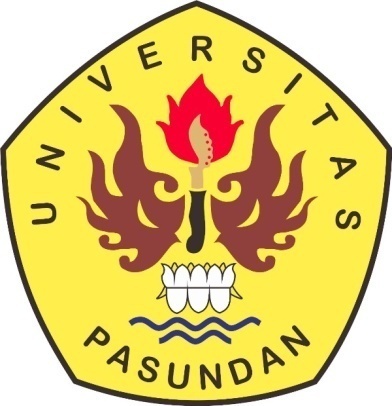 PROGRAM DOKTOR ILMU MANAJEMENPASCASARJANA UNIVERSITAS PASUNDANBANDUNG2019ABSTRAKLatar belakang penelitian ini berdasarkan fenomena, dimana hampir semua Perguruan Tinggi Swasta (PTS) di Palembang mengalami penurunan dalam penerimaan mahasiswa dan kolab/tutup. Penyebabnya adalah Pemerintah membebaskan Perguruan Tinggi Negeri (PTN) menerima mahasiswa tanpa batasan dengan berbagai jalur, banyak berdiri PTS dan adanya kuliah jarak jauh. Tujuan penelitian untuk mengetahui, mengkaji dan menganalisis  formulasi strategi PR dalam menciptakan nilai yang berimplikasi pada PMB. Metode penelitian ini berjenis kualitatif, bersifat eksploratory research dan pendekatan induktif. Sumber datanya melalui observasi dan wawancara ke sivitas akademika UPGRI, asosiasi dan expert judgement.Hasil analisis dan interpretasi atas temuan data terkait penelitian ini menunjukkan bahwa analisis SWOT PR menghasilkan beberapa alternatif strategi, sedangkan formulasi strategi pemasaran relasional dalam upaya menciptakan nilai pelanggan di UPGRI Palembang masih belum sepenuhnya dilakukan. UPGRI yang berupaya untuk menciptakan nilai dengan cara merubah pola pemasaran transaksional ke relasional yang mengacu pada elemen pemasaran, pelayanan dan kualitas. Strategi PR yang sudah diimplementasikakan dalam kegiatan promosi UPGRI sudah terbukti dapat meningkatkan PMB sebesar 30% dimana pelaksanaan strategi tersebut belum sepenuhnya digunakan dalam kegiatan pemasaran, dan UPGRI sendiri masih tetap menggunakan strategi pemasaran transaksional walaupun hanya 20% yang dgunakan untuk awareness. UPGRI juga berusaha untuk menciptakan nilai dari penggunakan strategi PR dengan cara menggunakan taktik NICE (network, interaction, common interest dan experience). Kata Kunci : Analisis SWOT, Formulasi Strategi PR, Strategi NICE, Sivitas Akademika UPGRI, Asosiasi PTS dan Expert Judgement.ABSTRACTThe background of this research is based on a phenomenon, where almost all Private Universities (PTS) in Palembang experience a decline in student admission and collusion / closure. The reason is that the Government freed State Universities (PTN) to accept students without restrictions with various channels, many of which stood PTS and distance learning. The purpose of the study is to find out, review and analyze the formulation of PR strategies in creating value that has implications for PMB. The method of this research is qualitative, exploratory research and inductive approach. The source of the data is through observation and interviews with UPGRI academics, associations and expert judgment.The results of the analysis and interpretation of the findings of the data related to this study indicate that the SWOT PR analysis produced several alternative strategies, while the formulation of the relational marketing strategy in an effort to create customer value at the UPGRI Palembang was still not fully implemented. UPGRI which seeks to create value by changing the transactional to relational marketing pattern that refers to the elements of marketing, service and quality. The PR strategy that has been implemented in UPGRI promotion activities has been proven to increase PMB by 30% where the implementation of the strategy has not been fully used in marketing activities, and UPGRI itself still uses the transactional marketing strategy even though only 20% is used for awareness. UPGRI also seeks to create value from using PR strategies by using NICE tactics (network, interaction, common interest and experience).Keywords: SWOT analysis, PR Strategy Formulation, NICE Strategy, UPGRI Academic Society, PTS and Expert Judgment Association.DAFTAR PUSTAKABUKUAaker, David A.  2013.  Manajemen Pemasaran Strategis.  Edisi  Delapan.  Jakarta: Salemba Empat.Abdullah, Thamrin dan Tanri, Francis.  2016.  Manajemen Pemasaran.  Edisi Kelima.  Jakarta: Raja Grafindo Persada.Alma, Buchari. 2004. Manajemen Pemasaran dan Pemasaran Jasa. Edisi Revisi. Bandung: Alfabeta.Alma, Buchari. 2007. Manajemen Pemasaran dan Pemasaran Jasa. Edisi Revisi, Bandung CV. Alfabeta.Amir, Muhammad F.  2016.  Manajemen Kinerja Perguruan Tinggi.  Jakarta: Mitra Wacana Media.Assauri, Sofjan. 2011.Strategic Management, Sustainable Competitive Advantage.Indonesia, JakartaAssauri, Sofjan.  2013.  Strategic Marketing. Sustaining Lifetime Customer Value.   Edisi Kedua.  Jakarta: RajaGrafindo Persada.Assauri, Sofjan. 2015. Manajemen Pemasaran. Edisi Empat Belas.  Jakarta: RajaGrafindo Persada.Alfiane, Harjono, 2008 Pendidikan Tinggi dan Tenaga Kerja Tingkat Tinggi di Indonesia, Studi tentang kaitan antara Perguruan Tinggi dan Industri di Jawa, Penerbit UP Press : Yogyakarta.Bruhn, Manfred. 2003. Relationship Marketing. 2th Edition. Harlow by Pearson education.Buchari, Alma 2007. Manajemen Pemasaran dan Pemasaran Jasa, Edisi Keenam, Alfabeta : Bandung.Buchory, Alma dan Saladin, Djaslim. 2010. Manajemen Pemasaran : Ringkasan Praktis, Teori,Aplikasi dan Tanya Jawab. Bandung : Linda Karya.Buttle, Francis.2007. Customer relationship Management. Oxford: Elsevier.Cannon, Perreault dan McCarthy. 2008.Manajemen Pemasaran. Jakarta: Salemba Empat.Chaston, Ian. 20016. Entrepreneurial Marketing. 2ND Edition. London : PalgraveChan, S. 2003, Relationship Marketing,Edisi 9. Jakarta : Gramedia Pustaka Utama.Cravens, David W. 1996.  Pemasaran Strategis. Terjemahan Lina Salim.  Edisi Keempat.  Jakarta: Erlangga.Cravens, David W and Piercy, Nigel F. 2013. Strategic Marketing. Tenth Edition, Singapore : Mc. Graw Hill.Cooper, Donald R and Schindler, Pamela S. 2006. Business Research Methods, Ninth Edition, Singapore, Mc. Graw Hill. Cooper, Donald R & C. William Emory, 1999, Metode Penelitian Bisnis, Edisi Kelima. Erlangga, Jakarta.Corey, Gerald. 2013. Teori dan Praktek Konseling & Psikoterapi. Terjemah E.Koswara. Bandung. Refika Aditama.Daft, Richard L, 2015. Management. 12thEdition. Canada : Nelson Education. Ltd.Daft, Richard L. 2013. Era Baru Manajemen. Edisi Sembilan.  Terjemahan: Tita Maria Kanita.  Jakarta: Salemba Empat.David, Fred R. 2011. Strategic Management,Manajemen Strategi Konsep, Edisi 12. Jakarta: Salemba Empat.Dyche J. 2002. The CRM Handbook. Boston: Addison-WesleyDjohan, Agustinus J. 2016.  Manajemen dan Strategi Pembelian.  Malang: Media Nusa Creative.Echdar. 2013.ManajemenEnterpreneurship: Kiat SuksesMenjadiWirausaha. Yogyakarta : AndiOffsetEgan, John.  2008.  Relationship Marketing.  3th Edition. England: Prentice Hall.Egan, John.  2011.  Relationship Marketing.  Fourth Edition.   England: Prentice Hall.Elliot, Greg., Rundle-Thiele, Sharyn and Waller, David, 2014. Marketing. Australia, John Wiley & Sons. Fitzsimmons, James A., Fitzsimmons, Mona J and Bordoloi, Sanjeev K. 2014. Service Management Operations, Strategy, Information Technology, Eight Edition. Singapore : McGraw-Hill International Edition.Gummesson, Evert. 2012.Total Relationship Marketing. Third edition. New York : Routledge.Gibson, James L. 2012. et.al., 2012. Organization Behaviour Structure Processes.14th Edition. New York: Mc.GrawHill Companies, IncGreenberg, P. 2010. Customer Relationship Management as the Speed of Light.Fourth Edition. McGraw-Hill.Griffin, Jill. 2003. Customer Loyalty : Menumbuhkan dan MempertahankanPelanggan. Jakarta : Erlangga.Groonroos, Christian, 2007. Service Management and Marketing. Third Edition. England : John Willey & Sons, Ltd.Gudono. 2014.Teori Organisasi. Edisi 3. Yogyakarta : Yogyakarta BPFEHandoko, T Hani. 2011. Manajemen. Edisi 1. Yogyakarta : BPFE. Haryanto, Oktavian Jony, 2017. Beyond Marketing “Growth and Sustainability, Cetakan Pertama. Jakarta : Gramedia.Hill, Charles. W. L dan Shane, Steven L. Mc, 2008. Principles of Management, New York : Mc. Graw Hill Companies, Inc.Husaini Usman, 2013, Manajemen: teori, praktik & riset pendidikan,, jakarta, Bumi Aksara.Hitt, Michael A.,R. Duane Ireland dan Robert E. Hoskisson. 1999, Manajemen Strategis : Menyongsong Era Persaingan dan Globalisasi. Alih Bahasa oleh Armand Adiyanto. Jakarta. Erlangga.Hollensen, Svend.  2015.  Marketing Management : A Relationship Approach.  Third Edition.  United Kingdom:Pearson Education Limited.Hurriyati, Ratih. 2008. Bauran Pemasaran Jasa dan Loyalitas Konsumen. Edisi Revisi. Bandung : AlfabetaIkhtisar Data Pendidikan dan Kebudayaan. 2017 Kemendikbud. Sekretariat Jenderal Pusat Data dan Statistik Pendidikan dan Kebudayaan Jakarta.Jhon, Mullins and Orville, Walker, (2013): Marketing Management.8th edition.Marketing Management. Singapore : Mc.Graw-Hill.Keegan J Warren dan Green C Mark. 2017. Global Marketing. 9th Edition. Harlow: Pearson Education Limited.Kenna M. 1996. Relationship Marketing: Successful Strategies for The Age of Customer Addiction. Wesley Publishing Company.Kotler, Philip dan Keller, Kevin Lane.  2016.  Marketing Management.  
15th Edition.  England: Pearson Education Limited.Kotler, Philip., Amstrong, Gary. 2014. Principles of Marketing. 15th Ed. Essex, England: Pearson Education Limited.Kotler, Philip., Amstrong, Gary. 2018. Principles of Marketing. 17th Ed. Essex, England: Pearson Education Limited.Kotler, Philip dan Keller, Kevin Lane.  2012.  Marketing Management.  
14th Edition.  England: Pearson Education Limited.Kotler, Philip, dan Keller, Kevin Lane.  2009.  Manajemen Pemasaran. Edisi Ketiga Belas. Jilid 1.  Terjemahan. Alih Bahasa Bob Sabran.  Jakarta: Erlangga.Kotler, Philip, dan Keller, Kevin Lane.  2009.  Manajemen Pemasaran. Edisi Ketiga Belas. Jilid 2.  Terjemahan.  Alih Bahasa Bob Sabran.  Jakarta: Erlangga.Kotler, Philip dan Keller, Kevin Lane.  2006.  Marketing Management.  
12th Edition.  New Jersey: Pearson Education Inc.Kirom, Bahrul.  2015.  Mengukur Kinerja Pelayanan dan Kepuasan Konsumen.  Edisi Keempat.  Bandung: Pustaka Reka Cipta. Kumar, S.R. 2002. Get Your Marketing Mix Just Right. Financial Daily from The Hindu Group of Publications. Kuncoro, Mudrajad.  2006.  Strategi Bagaimana Meraih Keunggulan Kompetitif.  Jakarta: Erlangga.Kurtz, David L., Kenneth E. Clow, 1998. Service Marketing.First Edition. USA : John Wiley& Sons, Inc.Laksana, Fajar.2008.ManajemenPemasaran. Yogyakarta : GrahaIlmu.Lancaster dan Massingham. 2018.Essentials Of Marketing Management. 2nd Edition. London : Routledge.Laporan Tahunan. 2016. Biro Kerjasama dan Komunikasi Publik. Sekretariat Jenderal. Ristekdikti RI.Laudon, Kenneth C. & Traver, Carol Guercio. 2012. E-commerce 2012 (Business, Technology, Society). Eight Edition. PearsonLilis, Sulastri. 2014. Manajemen Sebuah Pengantar Sejarah, Tokoh, Teori, dan Praktik. Bandung: La Goods PublishingLovelock, Christpher and Wirtz, Jochen.  2011.  Services Marketing People, Technology, Strategy.  7th Edition.  England: Pearson Education Limited.Lovelock, H Cristopher and Wright, Lauren K. 2007. Manajemen Pemasaran Jasa.  Terjemahan Agus Widyantoro.  Jakarta: Indeks.Lovelock, H Cristopher, 2004. Service Marketing and Management. New York : Second Edition Prentice Hall.Lupiyoadi, Rambatdan Hamdani, A. 2006. Manajemen Pemasaran Jasa           Edisi Ketiga. Jakarta : Salemba Empat. Lupiyoadi, Rambat.  2013.  Manajemen Pemasaran Jasa Berbasis Kompetensi.  Edisi Ketiga.  Jakarta: Salemba Empat.Lupiyoadi. 2016. Manajemen Pemasaran Jasa Berbasis Kompetensi.Edisi Ketiga. Jakarta : Salemba Empat.Manap, Abdul.  2016.  Revolusi Manajemen Pemasaran.  Edisi Pertama.  Jakarta: Mitra Wacana Media.Malau, Harman.  2017.  Manajemen Pemasaran.  Edisi Pertama.  Bandung: Alfabeta.Malhotra, Narest K. 2010. Marketing Research An Applied Orientation Sixth Edition. New Jersey : Pearson Education. Inc.Monroe, Kent B, 1990. Pricing : Making Profitable Decisions. New York, The USA: McGraw-Hill.Muhaimin, et al. 2010. Manajemen Pendidikan Aplikasinya dalam Penyusunan Rencana Pengembangan. Jakarta: Kencana.Munandar, Dadang.  2016.  Relationship Marketing.  Strategi Menciptakan Keunggulan Bersaing.  Edisi Pertama.  Yogyakarta: Ekuilibria.   Ndraha Talizuduhu. 2011.Budaya Organisasi.Cetakan 3. Jakarta: PT. Rineka Cipta.Palmatier, Robert W.  2008. Relationship Marketing.13thEdition. New Jersey. Marketing Science Institute.Payne, Andrian, Christopher, Martin, Clark, Moira, dan Peck, Helen.   1999.  Relationship Marketing for Competitive Advance.  British : Planta Tree.Payne, Andrian. 2006. Pemasaran Jasa. Diterjemahkan oleh Fandy Tjiptono. Yogyakarta : Andi.Pearce, John A & Robinson, Richard B. 2008. Strategic Management: Manajemen Strategis. Edisi 10.  Jakarta : Salemba Empat.Pride, William M, Hughes, Robert J, Kapoor, Jack R. 2014. Pengantar Bisnis. Edisi 11. Jakarta : Salemba Empat Rangkuti, Freddy. 2014. Analisis Swot : Teknik Membedah Kasus Bisnis. Edisi 19.  Jakarta : Gramedia Pustaka.Reicheild, F.F. 1996.The Loyalty Effect. Bostong M.A: Harvard Business School Press.Robbins, Stephen P, and Coulter, Mary. 2009. Management. Tenth Edition. New Jersey : Pearson. Robinette, Scott & Claire Brand. 2001.Emotion Marketing, Mc.Graw HillSangadji, E.M., dan Sopiah. 2013. Prilaku Konsumen: Pendekatan Praktis Disertai:Himpunan JurnalPenelitian. Yogyakarta: Penerbit AndiSarinah dan Mardalena. 2017. Pengantar Manajemen. Cetakan 1. Edisi 1. Yogyakarta. Deepublish.Schiffman, Leon G. dan Leslie Lazar Kanuk. 2007. Consumer Behaviour. America: Pearson Prentice Hall.Schiffman, Leon G. and Wisenblit, Joseph. 2015. Consumer Behaviour. Eleventh Edition.  England : Pearson Education Limited.Schnaars, S.P. 2002. Marketing Strategy: Customer and Compensation. 2th  Edition. New York: The Free Press.Schermerhorn JR, John R. 2005. Management. Eighth Edition. United States of America. John Willey & Sons.Schermerhorn, John R., James G. Hunt, Richard N. Osborn and Mary UhlBien. 2010. Organizational Behavior. USA: John Wiley & Sons.Sekaran, Uma and Bougie, Roger.  2013.  Research Methods for Business : A Skill-Building Approach. Sixth Edition. United Kingdom. John Wiley and Sons Ltd.Sorce, Patricia.2002.Relationship Marketing Strategy. Rochester, NY: Printing Industry Center.Solomon, Michael R. 2015. Consumer Behaviour, Buying, Having, and Being. Eleventh Edition. England : Pearson Education Limited.Stanton, William J. 2002.  Prinsip Pemasaran, Edisi 7. Terjemahan 
Y. Lamarto dan Sadu Sundaya, Jakarta: Erlangga.Statistik Sekolah Menengah Atas (SMA). 2017. Kemendikbud Pusat Data dan Statistik Pendidikan dan Kebudayaan. Jakarta.   Stern, Steven L. 2018. Organizational Behavior. 8thEdition. Mc. Graw Hill. Gobal EditionStoner, James, A.F, Freeman, Edward dan Gilbert, Daniel R. 2008Management. Sixth Edition,Englewood Cliffs: Prentice Hall.Sulastri, Lilis. 2014. Manajemen Sebuah Pengantar Sejarah, Tokoh, Teori, dan Praktik. Bandung: La Goods Publishing.Sumarwan, Ujang.  2014.  Perilaku Konsumen.  Teori dan Penerapannya dalam Pemasaran.  Edisi Kedua.  2015.  Bogor: Ghalia Indonesia.Sugiyono. 2015. Metode Penelitian Manajemen. Edisi 4.  Bandung: Alfabeta.Sugiono. 2009. Metode Penelitian Kuantitatif, Kualitatif dan R & D. Edisi Keenam. Bandung: Alfabeta.Sunyoto,Danang.2015.StrategiPemasaran.Cetakanpertama.Yogyakarta:CenterforAcademicPublishingService.Shun Yin Lam, et all. 2002. Investigating The Relationship Among Customer Value, Customer Satisfaction, Switching Cost and Customer Loyalty.Swastha, Basu. 2008. Menejemen Pemasaran Modern. edisi 2.Yogyakarta : LibertyTandjung. J Widodo.2004. Marketing Management Pendekatan Pada Nilai-NilaiPelanggan. Malang: Bayumedia PublishingThoha, Miftah. 2014. Perilaku Organisasi Konsep Dasar dan Aplikasinya. cetakan 23. Jakarta : Rajawali Pers.Wheelen, Thomas L., Hunger, J. David. 2010.Strategic Management and           Business Policy Achieving Sustainability. Twelfth Edition. Pearson.Thomson, Arthur A Jr., Strickland III, A. J. and Gamble, John E.  2007. Crafting & Executing Strategy the Quest for Competitive Advantage Concepts and Cases. 15th Edition. New York : Mc.Graw-Hill International Edition. Tjiptono, Fandy. 2007. Strategi Pemasaran. Edisi 2. Yogyakarta : Andi.Tjiptono, Fandy dan Gregorius, Chandra. 2012. Pemasaran Strategik.  Edisi Kedua.  Yogyakarta : Andi Offset.Tjiptono, Fandy dan Gregorius, Chandra. 2016. Service, Quality, dan Satisfaction.  Edisi Keempat.  Yogyakarta : Andi Offset.Tjiptono, Fandy.  2014.  Pemasaran Jasa. Edisi Pertama. Yogyakarta: Andi Offset.Tjiptono, Fandy.  2005. Pemasaran Jasa. Bayumedia Publishing. Anggota IKAPI  Jatim.Tjiptono, Fandy& Anastasia Diana. 2016. Pemasaran Esesi dan Aplikasi, Yogyakarta : Andi Offset.Tony, Woodall. 2003. Conceptualizing “Value for the Customer”, An Attributional, Structural and Dispositional Analysis, “Academy of marketing science review. The Nottingham. Tret University.Usman, Husaini. 2015. Organisasi Teori, Praktek, Penelitian dan Kasus. Bandung : AlfabetaWang and Polo. 2002, The Key Dimensions of Customer Value and Their Inpact on Relationship Management Performance : “A Customer Based Perspective”.West, Douglas, Ford, John & Ibrahim, Essam. 2010. Strategic Marketing. Second Edition. Oxpord University Press.Whally, Andrew. (2010). Strategic Marketing. First Edition. Bookbon.com.Wheelen, Thomas L., Hunger, J. David, (2010) Strategic Management and           Business Policy Achieving Sustainability. Twelfth Edition. Pearson.Wijaya, Candra, Rifa’I, Muhammad, Team. 2016. Dasar-Dasar Manajemen. Cetakan Pertama. Medan : Perdana Publishing.William, C.Johnson and Art Weinstein. 2004. Superior Customer Value in the New Economy: Concepts and Cases, Second Edition.CRC PressWirtz, Jochen., Chew, Patricia and Lovelock, Christopher. 2012. Essentials of Services Marketing. 2nd Edition. Singapore : Pearson Education South Asia Pte Ltd.Zeithaml, Valarie A. Mry Jo Bitner. 200. Services Marketing: Integrating Customer Focus Across The Firm.Second Edition Hill. New York: Mc.Graw Hill.Zeithami, Valerie A., Bitner, Marie Jo and D. Gremler, Dwayne D.  2013. Services Marketing Integrating Customer Focus Across The Firm. Sixth Edition. New York : McGraw-Hill.Zeithaml dan Bitner. 2003. Service Marketing Integrating Customer Focus Across the Firm. 3rd Edition. Boston. Mc.GrowHill-IrwinZeithami, Bitner and Gremler. 2009. Services Marketing : Integrating Customer Focus Across The firm. Fifth Edition. New York: 
Mc. Graw Hill International Edition.Zeithami, Valerie A., and Marie Jo Bitner 1996. Services Marketing. McGraw Hill: New York.II. DISERTASIAlimuddin, 2009. Kekuatan Memaksa dalam Pemasaran Relasional dan Dampaknya pada Strategic Marketing Outcome : Studi Empirik pada Industri Pariwisata di Indonesia. Semarang, Program Studi Doktor Ilmu Ekonomi Universitas Diponegoro.Aviliani, 2012. Analisis Segmentasi Nasabah Tabungan Bank berdasarkan Customer Value (Studi pada Bank BRI. Tbk).  Bogor : Sekolah Pasca Sarjana, Institut Pertanian Bogor.Buana, Citra, 2005, Pengaruh Kinerja Promosi dan Kualitas Pelayanan terhadap Citra Perguruan Tinggi Swasta serta Implikasinya pada Proses Keputusan Mahasiswa dalam memilih Perguruan Tinggi Swasta, Disertasi Program Pascasarjana Universitas Gunadarma, Jakarta.Budiman, Surya.  2017.  Implementasi Strategi Pemasaran Dalam Uoaya Menciptakan Superior Customer Value (Studi pada Bank Perkreditan Rakyat di Jabodetabek dan Banten). Disertasi.  Bandung: Universitas Pasundan.Junaedi, 2014. Analisis Pengaruh Faktor-Faktor Bauran Pemasaran Jasa Hiburan terhadap Nilai Terhantar serta Dampaknya pada Loyalitas Pelanggan. Bandung : Program Doktor Ilmu Manajemen, Fakultas Pasca Sarjana, Universitas Pasundan.Maringan Sianturi, 2017. Pengaruh Bauran Pemasaran Jasa dan Nilai Pelayanan terhadap Kepuasan Mahasiswa serta Dampaknya pada Citra Perguruan Tinggi. Program Doktor Ilmu Manajemen, Fakultas Pasca sarjana, Universitas Pasundan.Priyo Kuncoro. 2014. Audiit Strategi Kedokteran dan Kesehatan Polri dengan Pendekatan Kerangka Kerja 7S : Studi Kasus pada Pusat Kedokteran dan Kesehatan Polri. Disertasi. Bandung : Universitas Pasundan.Prianggani, Ade. 2014. Pengelolaan Wilayah Perbatasan Berbasis Integrated Border Management (IBM) dalam Meningkatkan Daya Saing Investasi dan Perdagangan Indonesia : Studi Kasus Perbatasan Indonesia-Singapura. Bandung : Program Doktor Ilmu Manajemen, Fakultas Pasca Sarjana, Universitas Pasundan. Rivai, Alimuddin Rizal. 2009. Kekuatan Memaksa dalam PEmasaran Relasional dan Dampaknya pada Strategi Merketing Outcomes (Studi Empirik pada Industri Pariwisata di Indonesia). Semarang : Program Studi Doktor Ilmu Ekonomi, Universitas Diponegoro.Suhidayat, Tatang. 2015. Pengaruh Bauran Pemasaran Jasa dan Kualitas Pelayanan terhadap Nilai Pelanggan dan Kepercayaan Pelanggan Implikasinya pada Kepuasan Pelanggan dan Loyalitas Pelanggan. Bandung : Program DIM, Fakultas Pasca Sarjana, Unpas.Budiman, Surya. 2017. Implementasi Strategi Pemasaran Relasional dalam Upaya Menciptakan Superior Customer Value (studi pada Bank Pengkreditan Rakyat di Jabodetabek dan Banten). Bandung : Program Doktor Ilmu Manajemen, Fakultas Pasca Sarjana, Universitas Pasundan.  Sawaji, Jamaluddin, Djabir Hamzah dan Idrus Taba, 2011. Pengambilan Keputusan Mahasiswa dalam Memilih Perguruan Tinggi Swasta di Sulawesi Selatan (An Analysis of Student’s Decision Making to Choose Private Universities in South Sulawesi).Sianturi, Maringan.  2017.  Pengaruh Bauran Pemasaran Jasa dan Nilai Pelayanan Terhadap Kepuasan Mahasiswa serta Dampaknya pada Citra Perguruan Tinggi. Disertasi.  Bandung: Universitas Pasundan.Sucherly. 2003. Peranan Manajemen Pemasaran Stratejik dalam Menciptakan Keunggulan Posisional serta Implikasinya terhadap Kinerja Organisasi Bisnis dan Non Bisnis. Pidato Pengukuhan Jabatan Guru Besar dalam Ilmu Ekonomi UNPAD. Bandung.Taufiqurokhman.2016.Manajemen Strategik. Cetakan 1. Jakarta : Fakultas Ilmu Sosial dan Ilmu Politik Universitas Prof. Dr. Moestopo Beragama.Thoumrungroje, Amonrat. 2004.  The Effects of Globalization on Marketing Strategy and Performance.  Washington : College of Business and Economics, Washingtong State University.Trevor Uyi Omoruyi .  2016.  An InvestigationintotheImplementation of Relationship Marketingon InternationalStudent Retention: AReview of Four Busi-nessSchoolsin the Greater Manchester Area.  Disertasi Salford Business SchoolUniversity of Salford, Salford,UK Requirements of the Degree of Doctor of Philosophy.Vincent, Leslie Harris. 2005. Marketing Strategy Formulation in the Commercialization of New Technologies. Georgia Institude of Technology.Wu, Chih-Wen. 2003. An Empirical Study of Marketing Environment Strategy and Performance in the Property Market. Glasgow : The Departement of Business and Management University of Glasgow.Wulandari, Ririn. 2012.  Strategi Pemasaran Mebel Bersertifikasi  Ekolabel pada Stratifikasi Konsumen Hijau di Jakarta. Bogor : Sekolah Pasca Sarjana, Institut Pertanian Bogor.III. JURNALAndreassen, T.W. and Boodil Lindestad, 1998. Customer Loyalty and Complex Service: The impact of Corporate Image on Quality, Customer Satisfaction and Loyalty for Customer with Varying Degrees of Service Expertise. International Journal of Service Industry Management. Volume 9. No.1 pp 7-23.Norwegian School of Management, The Graduate School, and Stockholm University, School of Business.A. Fahrur Rozi, R. Andi Sularso, dan M. Dimyati, 2014. Dampak Elemen CRM Terhadap Loyalitas Pelanggan RM Bebek 88. Vol 1. No. 2. pp. 1-6. Surabaya, Poltek Negeri Jember.  Amir AlbadvidanMonireh Hosseini.  2008. Mapping B2B Value Exchange in Marketing Relationships: ASystematic Approach.  Jurnal of Business and Industrial Marketing.Vol. 26 No.7  p. 503-513. Amy Wong, Amrik Sohal, 2003. Service Quality and Customer Loyalty Perspectives on Two Levels of Retail Relationships. Vol 17. pp. 495-513. Hongkong, Lignan University. Anton Agus Setiawan. 2014. Model Konseptual RM dalam Business To Business : Pendekatan Dyadic VSN Non Dyadic. Seminar Nasional dan Call for Paper (Sancall). Surakarta, Fakultas Ekonomi dan Bisnis UMS. pp. 1-4.Andreas Chandra, 2013. Pengaruh Aktivitas CRM Terhadap Kepuasan Pelanggan Melalui Manfaat Penerapan RM di Excelso Galaxy mall Surabaya. Vol 1. Nomor. 2. Surabaya, Universitas Petra.ArissetyantoNugroho,TatikNurKhayati, Yuli Harwani, dan JanfrySihite.  2015.  Is It aRelationship MarketingStrategy?ClusterAnalisys @Universitas Mercubuana Jakarta FBPost and Comment.Jurnal Universitas Mercubuana Jakarta Vol. VI No. 2.Bei, L.T. and Chiao, Y.C.  2001.  An integrated Model for The Effects of Perceived Product, Perceived Service Quality, and Perceived Price Fairness on Consumer Satisfaction and Loyalty. Journal of Consumer Satisfaction, Dissatisfaction and Complaining Behavior. Vol 14. pp. 126-140. Taiwan, National Chengchi University.Cegiz, Ekrem, dan Yayla, Hilmi Erdogan. 2007.  The Effect of Marketing Mix on Positive Word of Mouth Communication : Evidence from Accounting Offices in Turkey. Journal of Innovative Marketing, Vol. 3, Issue 4 April 11th. pp.74-86.Cherinet Boke Chakiso, 2015. The Effect of RM on Customers’ Loyalty : Evidence from Zemen Bank. Vol 5. Nomor 2. Ethiopia, Debre Berhan University, College of Business and Economics. pp.58-70.Chusnul Khotimah, Suharyono K Hidayat, 2016. Pengaruh RM dan Brand Image thd kepuasan & loyalitas Pelanggan : Survei thd Pelanggan Indihome PT.Telkom, Tbk.STO Klojen Malang. Vol 36. Nomor 1. Cleopatra Veloutsou, Michael Saren, Nikolaos Tzokas, 2002. Relationship Marketing: What if. Vol 36. Issue 4. pp. 433-449. Scotland, Department of Business and Management, University of GlasgowConstantinides. 2002. The Marketing Mix Revisited : Towards the 21st Century Marketing. Journal of Marketing Management. Vol 22. pp 407-438.David Rivaldi. 2017. Pengaruh Relationship MarketingTerhadap  Customer Loyalty dengan Customer Satisfaction sebagai Variabel Intervening pada PT. Mitra Pinasthika Mustika. Vol 4. Nomor 2. Enouakrim, Hind., Kandoussi, El., Fatima.2013. Relationship Marketing: Literature Review. International Journal of Science and Research, Vol. 2 (10), October.Evert Gummesson, 2002. Relationship Marketing and a New Economy: It’s Time for De‐Programming. Vol 16. Issue 7. pp.585-589. Sweden,School of Business, Stockholm University, Stockholm. Fatkuroji.  2015.  DesainModelManajemen PemasaranBerbasisLayanan Jasa Pendidikan padaMTs Swasta Se-Kota Semarang.  Jurnal Pendidikan Islam UIN Walisongo Vol.9 No.1. Febri Triana, Suharyo, dan Dahlan Fanani. 2015. RM sebagai Upaya Mempertahankan  Loyalitas Pelanggan. Jurnal Administrasi Bisnis. Vol. 24. No. 1. pp. 1-10. Universitas Brawijaya, Malang. Fransisca Andreani, 2007. CRM dan Aplikasinya dalam Industri Manufacture dan Jasa. Vol. 2 No. 2. pp. 59-65. Surabaya, Universitas Petra.Franciscus Xaverius Wartoyo. 2016. Tanggung Jawab Hukum Pemerintah dalam Penyelenggaraan Pendidikan Nasional. Yustisia. Vol.5 No. 1 pp. 216-230. Januari-April. STKIP PGRI Sidoarjo.    Fhebrian P. Tiera dan Enrico Mulawarman. 2012. Strategi Promosi Universitas Swasta dalam Menarik Minat Mhs Baru : Studi Kasus: CMC UBinus Jakarta. Fakultas Ekonomi dan Komunikasi, UBINus. Jakarta. Franciscus Xaverius Wartoyo, 2016. Tanggung Jawab Hukum Pemerintah dalam Penyelenggaan Pendidikan Nasional. Jurnal Yustisia. Vol. 5 No. 1. Januari-April 2016. pp. 216-230. Sidoarjo, STKIP PGRI.Gabriel Sarandang, Agus Supandi Soegoto, Imelda Ogi, 2014. Pemasaran Relasional Produk, dan Harga Kepuasan Konsumen Produk Mie Steven pada UD. Sehati. Vol. 2 No. 3. pp. 644-653. Manado, Universitas Sam Ratulangi.Gwinner, K.P., Gremler, D. and Bitner, M.J. 1998.Relational Benefits in Services Industries: The Consumer’s Perspective. Journal of the Academy of Marketing Science, 26, 101-114.Halimi, Anahita Bagherzad., Chavosh, Alireza, Chosali & Sahar Hooseinikhah.2011. The Influence of Relationship Marketing Tactics on Customer Loyalty in B2C Relationship-The Role of Communication and Personalization.European Journal of Economics, Financend Administrtative Sciences, ISSN1450-2275 (31), 49 – 56.  Hersh, et al, 2014. The Impact of Customer Relationship Marketing on Customer Satisfaction of The Arab Bank Services. Vol. 4. No. 5. pp. 67-100. International Journal of Academic Research in Business and SocialSciences. King Abdulaziz University, KSA.Habibollah Doaei, Abbas Rezaei, Rozita Khajei. 2011. The Impact of RM Tactics on Customer Loyalty: The Mediation Role of Relationship Quality. Vol. 2 No. 3. pp. 83-93. International Journal of Business Administration. Iran, Universitas of Sistan and Baluchestan.Hua Lagu, Kangkang Yu, Samir Ranjan C, Jingzi Jia.  2016.  Service Supply Chain: Strategic interaction andRelationshipValue.Journal of Business and Industrial Marketing.Vol.31 No.5, p. 611-624.Jay Kandampully.  2013.  Relationship Marketing:AConcept Beyond The Primary Relationship.  Jurnal Marketing Intelligence and Planning. Vol. 17 No. 7, pp. 315-323.Kanagal, Nagasimha. Role of RM in Competitive Marketing Strategy.Journal of Management and Marketing Research.pp. 2-17.Laith Alrubaiee, Nahla Al-Nazer, 2010. Investigate the Impact of RM Orientation on Customer Loyalty: The Customer's Perspective. Vol. 2 No. 1. pp. 155-174. International Journal of Marketing Studies. Jordan, Middle East University for Graduate Studies.  Matilda, Anna, 2003. The Impact of Service Failures on Customer Loyalty : The Moderating Role of Effective Commitment.  International of Service Journal Industry Management, Vol 15 No. 2 pp. 134-149.Mc.Douglas, Gordon H.G and Lavesque. 2000.  Customer Satisfaction with Service : Putting Perceived Value into The Quation. Journal of Service Marketing.  Volume 14. No. 5. pp 392-410.Made Harmika Pradnya R, Reni Nuraeni, Sylvie Nurfebiaraning. 2016. Strategi Relationship Marketing dalam Akun Twitter@Telkomsel. Vol. 15 No. 3. pp.357-370. Bandung, Telkom University.Mohammad Jafar Tarokh and Abbas Sheykhan.2015. Recognizing RM Dimensions and Effects on Customer Satisfaction, Loyalty and Word of Mouth Advertisement. Vol. 3 No. 4. pp. 62-86. Iran, Toosi University of Technology and Islamic Azad University.M.Nasukha danSubaidi. 2017. Strategi Pemasaran Lembaga Pendidikan Tinggi: Pendekatan Konsep Islamic Marketing.  Jurnal Studi Islam &Sosial  Walisongo. Vol.4,No 2. Moha, S dan Loindong, S. 2016. Analisis Kualitas Pelayanan dan Fasilitas terhadap Kepuasan Konsumen pada Hotel Yuta di Kota Manado. ISSN 2303-1174. Jurnal EMBA, Hal. 575-584, Vol.4 No.1, Maret 2016.Mudassir Husnain dan M Waheed Akhtar, 2015. Relationship Marketing & Customer Loyalty: Evidence from Banking Sector in Pakistan. Vol15. Issue 10. Double Blind Peer Reviewed International Research Journal. International Islamic University.Nagasimha Kanagal, 2009. Role of RM in Competitive Marketing Strategy. Journal of Management and Marketing Research. pp. 1-17. Nagasimha Kanagal Indian Institute of Management, Bangalore.Nelson Oly Ndubisi, 2013. RM  and Customer Loyalty. Malaysia, Vol. 25. Issue 1. pp. 98-106. Monash University Malaysia, Selangor.Parasuraman, Berry dan Zeithmal. 1991. Perceived service quality as a customer‐based performance measure: An empirical examination of organizational barriers using an extended service quality model. Vol. 30. Pp.335-364. John willey & Sons.IncPayne, Adrian Pennie Frow. 2006.  Customer Relationship Management from Strategy to Implementation. Conference: Business Interaction, Relationships and Networks. Journal of Marketing Management. Vol. 22. Issue. 1-2.  pp 8-93. Peyman Jesri MA, MBA, Freyedon Ahmadi & Motreza  Fatehipoor. 2013. Effects of RM  on Customer Loyalty : Case Study: Mehr Bank, Kermanshah Province, Iran. Vol. 4 No. 11. pp. 304-312. Institute of Interdisciplinary Business Research.Parsa dan Sadeghi, 2008. Effect Of RM On Word Of Mouth In Life Assurance With The Approach Of Trust And Commitment: Case Study Of Karafarin Insurance Agents In Mashhad. International Journal of Management, Accounting and Economics. Vol. 2 No. 10. p. 1244-1260. Iran, Neyshabur Branch, Islamic Azad University, Neyshabur.Rahmiati. Relationship Marketing Paradigma baru dlm mempertahankan pelanggan.Jurnal Unsoed Performance. Volume 11 No 2 page 101-115.  2010.Ravald, Annika., Grönroos, Christian.1996. The Value Concept and Relationship Marketing. Eroupean Journal of Marketing, Vol. 30 (2),pp. 19-30.Richard L. Oliver.  2002.  Relationship of Satisfaction and Loyalty ; pp. 33-44. Vol. 63 Issues. 1999. Journal of Marketing is the property of American Marketing AssociationRobert Kristaung.  2005.  Strategi RM Kajian Teoritis &Implikasinyadalam Manajemen Pemasaran.  Jurnal Manajemen Kridawacana Vol.5. No. 2, p.113-126.Rudez, Helena, Nemec. 2010. Integration of Corporate Social Responsibility Into Loyalty. Journal of Tourism and Hospitality Management, Vol. 16, No. 1, pp. 101-108, 2010.Rudy Haryanto dan Sylvia Rozza. 2012. Pengembangan Strategi Pemasaran dan Manajemen Hubungan Masyarakat dalam Meningkatkan Peminat Layanan Pendidikan. Jakarta, Jurnal Ekonomi dan Bisnis Vol. II. Nomor 1.pp. 27-34Risnewati, 2007. Pengaruh PR Dalam Meningkatkan Kepuasan Nasabah Tabungan BritAma Pada PT. Bank Rakyat Indonesia (BRI),Tbk Cabang Iskandar Muda Medan. Medan USU.Rizan, Mohamad., Warokka, Ari., Listyawati, Dewi.(2014). Relationship Marketing and Customer Loyalty: Do Customer Satisfaction and Customer Trust Really Serve as Intervening Variables?. Journal of Marketing Research and Case Studies, Vol. 2014, 1-12.Sinaga, 2014. Analisis Faktor Faktor yang Mempengaruhi Manfaat Pemasaran Relasional Terhadap Keputusan Pembelian Barang dan Jasa Secara Online Pada Karyawan Kantor Besar PT. Inalum, Kuala Tanjung. Universitas Sumatera UtaraSinambow Sandi dan Trang Irvan. 2015. Pengaruh Harga, Lokasi, Promosi, dan Kualitas Layanan terhadap Keputusan Pembelian pada Toko Komputer Game Zone Mega Mall Manado. Jurnal EMBA. Vol 3. No 3. Hal 300-311. ISSN: 2303-11Suhari, Y., Redjeki, R. S. A., &Handoko, W. T. 2012. PerilakuKonsumen Online (PengaruhNilai, Kepuasan, dan InersiaTerhadap Loyalitas). JurnalTeknologi Informasi DINAMIK. Volume 17(1).Sumadi.  2012.  Relationship Marketing : Paradigma Strategi danHambatan.Jurnal UBL Manajemen dan Bisnis Vol. 2 No. 2 
p.108-123.Stawomir Czarniewski. 2014.  BuildingCustomerValueinRelationship Marketing. International Journal of Academic Research in Accounting, Finance and Management SciencesVol.4, No.4,p. 88–94.  Syarif, 2008. Pengaruh Pemasaran Relasional Terhadap Kepuasan Pelanggan pada Asuransi Jiwa Bersama (AJB) Bumiputera 1912 Cabang Medan. Tanti Handriana, 2015. Peran Komitmen dalam Pemasaran Relasional untuk Konteks Hubungan B2C. Vol. 22. No. 2. pp. 97-112. Surabaya, Universitas Erlangga.T. Van Vuuren, M. Roberts-Lombard, E. Van Tonder, 2012. The Relationship Between Selected Variables and Customer Loyalty Within an Optometric Practice Environment. pp. 94-106. Department of Marketing Management, University of Johannesburg.Uta Jüttner&Hans Peter Wehrli.  2013.  Relationship Marketing from a Value System Perspective.International Journal of Service Industry ManagementVol. 5 No. 5. Wang dan Polo, 2002. The Key Dimensions of CV and Their Impact on Relationship Performance : A Customer Based Perspective.Wiyadi, Sylvia Era Rimbani, dan Ganang Tri Setyanto. 2014. Implementasi  Strategi Pemasaran Relasionaldan Pengaruhnya terhadap  Kepuasan Pelanggan : Kajian Empiris Pelanggan Bisnis Ritel di Kota Surakarta. pp. 56-63.Fakultas Ekonomi dan Bisnis Universitas Muhammadiyah Surakarta.Yulisetiarini, 2016. The Effect of Relationship Marketing Towards Customer Satisfaction and Customer Loyalty on Franchised Retailed in East Java. Vol. 7 No. 1. pp. 333-339. The Faculty of Economics, Jember University, Indonesia.Yu-Jia Hu. 2009. Service Quality As Mediator of The Relationship Between Marketing Mix Strategy and Customer Loyalty : The Case of Retailing Stores in Taiwan. The International Journal of Organizational Innovation Vol. II.Zulkarnaen. 2014. Model Penerapan Relationship Marketing dalam Pengembangan Positif WOM di Perguruan Tinggi Studi pada STIE AMM Mataram.  Jurnal Universitas Mahasaraswati Mataram GaneC Swara Vol. 8 No.1.IV. UNDANG-UNDANG DAN PERATURANUUD 1945 Pembukaan Alinea 4 dan Batang Tubuh UUD 1945 Pasal 31Ketetapan MPR No. IV/MPR/1999 tentang Perluasan dan Pemerataan Pendidikan yang bermutu Tinggi bagi seluruh Rakyat IndonesiaUndang-Undang No. 12 tahun 2012 tentang Pendidikan TinggiUndang-Undang No. 20 tahun 2003 tentang SISDIKNASUndang-Undang No. 2 Tahun 1989 tentang Perguruan TinggiUndang-Undang No 32 tahun 2004 Kewenangan Penyelenggaraan PTPeraturan Pemerintah No 4 tahun 2014 tentang Perguruan TinggiPP No. 58 tahun 2013 tentang bentuk dan mekanisme Pendanaan PTPP No 25 tahun 2005 tentang setiap warga berhak atas pendidikan.Permenristekdikti No. 44 tahun 2015 tentang SNPTPermenristek Dikti RI No. 50 tahun 2017 tentang Renstra Ristek Dikti https://id.wikipedia.org/wiki/Perguruan_Tinggi_Negeri_Badan_Hukumhttps://forlap.ristekdikti.go.id/https://kelembagaan.ristekdikti.go.id/Hariyanto. 2017. (dikutif dari Detik.Com, Kamis, 1 Juni 2017).  Renald Khasali dalam (old.presidentpost.id, 2 Juni 2017)Wawancara via terlepon dengan Michael Rino, Marketing and International Students Service Manager President University